МИНИСТЕРСТВО ВЫСШЕГО ОБРАЗОВАНИЯ, НАУКИ И ИННОВАЦИИ РЕСПУБЛИКИ УЗБЕКИСТАНБУХАРСКИЙ ГОСУДАРСТВЕННЫЙ УНИВЕРСИТЕТФИЗИКО-МАТЕМАТИЧЕСКИЙ ФАКУЛЬТЕТ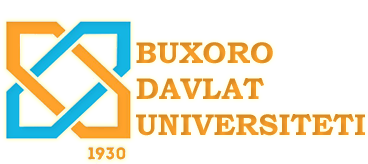                                         “Утверждаю ”                                          _____     ________________                                                                             проректор по учебной части                                                                                   Р.Г. Джумаев                                                                              2023 год “___”   август ОБЩАЯ ФИЗИКА Учебная програмадля дневных отделенийСфера знаний:			   100000 – Гуманитарная  сфераСфера образование:                  140000- Естественные наукиНаправление образования:	    60540200 –Прикладная математикаБухара-2023Модул / Дисциплина  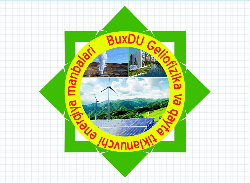 Физико-математический факультет                    60540200 –Прикладная математикаЛабораторные занятия проводятся отдельно для каждой академической группы в аудитории, оснащенной лабораторным оборудованием.   Лабораторные занятия призваны укрепить знания студентов  по предмету, провести самостоятельные  эксперименты и развить  навыки и умения делать выводы на основе  полученных результатовСведения о преподавателя       Учебная программа  по дисциплине «Общая физика » утверждена постановлением учебно-методического совета Бухарского государственного университета, протокол под № 1 от «_29» августа  2023 года.Учебная программа  по дисциплине «Общая физика» обсуждена и утверждена постановлением кафедры Гелиофизика возобновляемые источники энергии и электроника  Бухарского государственного университета, протокол под № 1 от «26» августа 2023 года.Название дисциплины:Общая физика Тип дисциплины :обязательноеКод дисциплины:UF 1302Год обучениия :4Семестр:3Выд обоучения:дневнойВиды занятий и распределение по семестрам:           Лекционные занятия30          Практические занятия-          Лабораторные работы30          Семинарские занятия-          Самостоятелные  работы240Число кредитов:6Вид оценки:экзаменЯзык обучения:русскийЦель дисциплины (ЦД)Цель дисциплины (ЦД)ЦД 1Физика, как и другие естественные науки, изучает объективные свойства окружающего нас материального мира.Физика является наиболее распространенной (механической, тепловой, электромагнитной и частью движения материи охватывает формы и их превращения друг в друга . Изучаемые в физике формы движения участвуют во всех высших и более сложных формах движения (химических, биологических и других процессах) и являются их неотъемлемой частью.Начальные знание для освоения дисциплиныНачальные знание для освоения дисциплины1Математический анализ (МА1118)2Линейная алгебра и аналитическая геометрия (СНАAG1110)В результате обучения предмета (сформирование компетенции)В результате обучения предмета (сформирование компетенции)Судент в результате освоения  предмета должен знать  :1- анализ основных законов физики и их формул, смысла, содержания основных физических принципов, законов движения и их графиков, возможность применения физических величин, единиц и их аналогов, основных физических законов и принципов к механическим явлениям, описание физических экспериментов, представлений и явлений на основе физических законов и принципов, представление о физических законах, принципах, идеализированных моделях, применяемых в физике;		2Умение решать и анализировать вопросы общего уровня спроса, применять математические методы расчета при расчете результатов физических задач и экспериментов в различных измерительных системах, применять физические законы и формулы к нестандартным задачам, уметь описывать их на основе физических законов и получать от них;3Студенты должны знать, как настроить обычные механические лабораторные работы, выполнить измерения и вычислить результаты, вычислить ошибки экспримента и сделать выводы о качествеэксперимента. Студент должен обладать навыками правильного и точного использования измерительных приборов, используемых в экспериментах.Основная теоретическая  частьОсновная теоретическая  частьЛекционные занятия (ЛЗ)Лекционные занятия (ЛЗ)Л1Механика. Кинематика материальной точки. Роль физики в изучении химической науки. Интегральная связь физико-химических процессов. Механическое движение. Понятие о пространстве, времени и система отсчета. Скорость и ускорение при поступательном и вращательном движении. Прямолинейное и переменное движение. Криволинейное движение.Л2Динамика  материальной точки.Сила. Сложение сил. Условие равновесия сил, действующих на точку. Инерциальная и неинерциальная система отсчета. Законы Ньютона. Закон всемирного тяготения. Гравитационное поле. Сила тяжести и вес тела. Зависимость ускорения свободного падения   от географического  широты. Силы инерции. Деформация. Закон Гука. Сила трения.  Значение явления  трения  в природе и техникеЛ3Импульс. Механическая энергия и работа.Количество движение. Закон сохранения импульса.  Механическая работа. Поле потенциального сила. Кинетическая и потенциальная  энергия. Закон сохранение энергии в механике. Потенциальная энергия деформации. МощностьЛ 4Основы молекулярной физики. Модель идеального газа. Основы молекулярно-кинетической теории газов.  Основное уравнение кинетической теории газов. Абсолютная температура. Уравнение состояния идеального газа.  Законы идеального газа и температура с макроскопической точки зрения. Давления парциальная. Реальные газы. .  Изотермы Ван-дер-Вальса. Критическая состояния. Эффект Жоуль-Томсона. Свободное путь молекул. Диффузия.Л 5Законы термодинамики. Количество  тепла.  Температура, разница между количеством тепла и внутренней энергией.  Внутренняя энергия идеального газа. Распределение энергии  по степеням свободы. Количество тепла в пространственном переходе. Теплопроводность. Излучение и конвекция. Термодинамические процессы и их законы. Первый закон термодинамики. При изменение давление газа выполнение работы в процессе изохоре и изобаре.   Молярная и удельная теплоёмкость газов, закон  равного  распределения энергии. Влияние  изменения теплового баланса атмосферы на климат  планеты.                              Адиабатический и политропический процесс. Эффект парникаЛ 6Элементы механики жидкости.  Агрегатное состояние вещества. Стационарный поток жидкости. Уравнение неразрывности. Формула Пуазейла. Основной закон динамики для идеальной жидкости частиц. Уравнение Бернулли. Ламинарное и турбулентное течение Вязкость жидкостей.   События, происходящие  на границе приближение жидкости и твердого тела. Уравнение   Клайперона – КлаузиусаЛ 7Электростатика.  Электрический заряд. Закон сохранение зарядов. Электрическое поле в пространстве зарядов. Напряжение электрического поля. Принцип суперпозиций полей. Теорема Гаусса. Работа сил электростатического поля.  Потенциал. Электрические явления в атмосфере. Их явление на деятельность человека и использование и хранение.Л8Постоянный  электрический  ток и  его законы. Электрический заряд, сила, плотность тока. Законы постоянного  электрического тока.   Закон Ома  и их дифференциальный вид.  Внешние  силы. Электродвижущая сила и напряжение.  Электрическое сопротивление и способы подключения их к цепи. Закон Ома для неоднородной силе цепи. Термоэлектрические явления. Понятие о  сверхпроводимости. Плазма и её свойства. Структура электронного микроскопаЛ9Электричество в разных средах. Электричество в разных средах. Элементарная классическая теория  электропроводности металлов. Электролиз.  Законы Фарадея. Электрический ток в газах. Ионизация газов. Зависимый и независимый газовый разряд. Температурная зависимость электропроводности  металлов, полупроводников, электролитов. Термоэлектрические явления. Понятие о сверхпроводимости.  Плазма и её свойства. Строение  электронного микроскопа. Электромагнетизм. Закон электромагнитного индукцииЛ 10Свойства световой волны и геометрическая оптика.Фотометрические величины  и единицы. Закон преломления и отражения света. Физика светового волокна. Глаз и зрительная система. Волновая теория света. Интерференция  света. Когерентные волны. Способы формирования интерференции. Понятие о голографии. Оптические  приборы на основе интерференции и их применение в химии. Дифракция светаЛ 11Взаимодействие  электромагнитных волн  с веществом. Поляризация и дисперсия света. Закон Малюса. Нормальная и аномальная дисперсия. Химические и тепловые  эффекты света. Фотолюминесценция, флуоресценция и фосфоресценция. Закон физическая интерпретация растений флюоресценции.Л 12Квантовый  характер излучения. Тепловое излучение. Квантовый характер излучения. Закон  Кирхгофа. Квантовая свойства света. Теория квантовой света. Формула Планка.  Фотоэффект  и её законы. Энергия и импульс фотона. Давление света. Опиты Лебедева. Эффект Комптона. Оптическая пирометрия. Л 13Теория Бора в атома  водорода. Элементы квантовой механики  атома и молекулы. Элементы квантовой механики  атома и молекулы. Число кванта. Теория Бора для атома водорода. Постулаты Бора. Опиты Франка и Герца. Понятие о спине. Волновые свойства веществ. Гипотеза Де-Бройль. Принцип неопределенности Гейзенберга. Квантование и уравнение Шредингера. Магнитные свойства атома. Орбитальный и спиновый магнитный момент атома. Принцип  Паули. Периодическая таблица  химических элементов  Менделеева.   Спектры рентгена. Понятие о химических связь и уровнях энергии  между молекулами. Молекулярные спектры.  Комбинационные рассеяние света. Излучение спонтанная и вынужденная. Лазеры и их  принцип работы. Взаимодействие химических процессов и  теория кванта. Л 14Ядерная физика. Состав атомного ядра и  структурные модели ядра. Силы ядерные. Энергия связи ядра и дефект массы. Спин ядра и их магнитного момента. Естественная и  искусственная радиоактивность. Виды радиоактивных  излучение. Ядерные реакции. Период полураспада ядерных веществ. Деление ядер. Цепные реакции. Термоядерные реакции. Радиоактивные излучение и защита от неё, хранение радиоактивных отходов.Л 15Физика элементарных частиц. Современная система элементарных частиц. Космические лучей. Мюоны, мезоны и из свойства. Взаимодействие элементарных частиц. Гипероны и кварки. Квалификация элементарных частиц.Темы лабораторных занятий   (ЛЗ)Темы лабораторных занятий   (ЛЗ)ЛЗ 1Определение ускорение силы тяжести при помощи математического маятника.ЛЗ 2Определение плотность твердых тел методом гидростатического измерения.ЛЗ 3Определение модуля упругости от изгиба.ЛЗ 4Найти коэффициент теплоёмкости Ср/Сv воздуха.ЛЗ 5Определение внутреннего трения в жидкостях методом Стокса ЛЗ 6Определение теплоёмкости твёрдого тела.ЛЗ 7Определение удельную теплоёмкости укрывателя испарения.ЛЗ 8Измерение сопротивления с помощью моста непеременного тока.ЛЗ 9Измерение малых сопротивлений  и определение удельного сопротивления  проводников. ЛЗ 10Определение емкости конденсатора с помощью моста переменного тока.  ЛЗ 11Определение сопротивление и мощность лампы накаливания.ЛЗ 12Определение электрохимического эквивалента медаЛЗ 13Определение фокусного расстояния линзы.ЛЗ 14Определение увлечение микроскопа.ЛЗ 15Определение законы фотометрии.Темы самостоятельных работ (СР)Темы самостоятельных работ (СР)СР 1Основные законы динамики вращательного твердого тела. Гироскопы.Основные законы динамики вращательного твердого тела. Гироскопы.СР 2Энергия гармонического  осциллятора.  Понятие о теореме Фурье. Затухающие и вынужденные колебание.  Резонанс.Энергия гармонического  осциллятора.  Понятие о теореме Фурье. Затухающие и вынужденные колебание.  Резонанс.СР 3Свободное путь молекул. Диффузия.Свободное путь молекул. Диффузия.СР 4События, происходящие  на границе приближение жидкости и твердого тела. Вращении и взаимодействие пространство. Уравнение   Клайперона – Клаузиуса.   События, происходящие  на границе приближение жидкости и твердого тела. Вращении и взаимодействие пространство. Уравнение   Клайперона – Клаузиуса.   СР 5Влияние  изменения теплового баланса атмосферы на климат  планеты Эффект парника. Влияние  изменения теплового баланса атмосферы на климат  планеты Эффект парника. СР 6Жидкие растворы и их  концентрации. Закон Раула. Закон Генрия. Осмотический давление. Жидкие растворы и их  концентрации. Закон Раула. Закон Генрия. Осмотический давление. СР 7Энергия Гипсса. Эффект  Жоул-Томсона.Энергия Гипсса. Эффект  Жоул-Томсона.СР 8Механизм теплопроводность кристаллов. Виды теплопередачи: теплопроводность, конвекция, излучение.Механизм теплопроводность кристаллов. Виды теплопередачи: теплопроводность, конвекция, излучение.СР 9Электрическое поле диэлектрика. Диэлектрическое поглощение и поляризация диэлектриков. Понятие о пьезоэлектричество и  сегнетоэлектрика.Электрическое поле диэлектрика. Диэлектрическое поглощение и поляризация диэлектриков. Понятие о пьезоэлектричество и  сегнетоэлектрика.СР 10Электрический ток газах. Температурная зависимость металлов, полупроводников, электролитов, электропроводимостей.Электрический ток газах. Температурная зависимость металлов, полупроводников, электролитов, электропроводимостей.СР 11Полимерное вещество. Их структура, теплопроводность, твердость и электрофизические свойства.Полимерное вещество. Их структура, теплопроводность, твердость и электрофизические свойства.СР 12Магнитомеханическое свойства. Магнитное моменты электронов и атомов. Магнитное поле Земли и влияние  на него процессов на Солнце. Магнитомеханическое свойства. Магнитное моменты электронов и атомов. Магнитное поле Земли и влияние  на него процессов на Солнце. СР 13Переменный ток. Вибрация контура. Токи квазистационарные. Съёмная сила в переменной цепи. Трансформаторы. Энергия магнитного поля.Переменный ток. Вибрация контура. Токи квазистационарные. Съёмная сила в переменной цепи. Трансформаторы. Энергия магнитного поля.СР 14Понятие о голографии. Оптические  приборы на основе интерференции и их применение в химии. Дифракция рентгеновских лучей и её применение для определения химических элементов.Понятие о голографии. Оптические  приборы на основе интерференции и их применение в химии. Дифракция рентгеновских лучей и её применение для определения химических элементов.СР 15Давление света. Опиты Лебедева. Эффект Комптона. Оптическая пирометрия.Давление света. Опиты Лебедева. Эффект Комптона. Оптическая пирометрия.СР 16Абсолютное чёрное вещество и его закон излучения. Закон Стефан-Больцмана. Рассеяние света. Спектроскопия. Виды спектра. Явление Солнца космических лучей на биосферу.Абсолютное чёрное вещество и его закон излучения. Закон Стефан-Больцмана. Рассеяние света. Спектроскопия. Виды спектра. Явление Солнца космических лучей на биосферу.СР 17Химические и тепловые  эффекты света. Фотолюминесценция, флуоресценция и фосфоресценция. Закон физическая интерпретация растений флюоресценции.Химические и тепловые  эффекты света. Фотолюминесценция, флуоресценция и фосфоресценция. Закон физическая интерпретация растений флюоресценции.СР 18Излучение спонтанная и вынужденная. Лазеры и их  принцип работы. Взаимодействие химических процессов и  теория кванта.Излучение спонтанная и вынужденная. Лазеры и их  принцип работы. Взаимодействие химических процессов и  теория кванта.СР 19Атомная физика. Модел атомного ядра.Теория Бора для атома водорода. Постулаты Бора. Опиты Франка и Герца.Атомная физика. Модел атомного ядра.Теория Бора для атома водорода. Постулаты Бора. Опиты Франка и Герца.СР 20Радиоактивность.  Альфа, ветта, гамма радиоактивности. Закон радиоактивного вытеснения. Энергия связи атомного ядра.Ядерные реакции.Радиоактивность.  Альфа, ветта, гамма радиоактивности. Закон радиоактивного вытеснения. Энергия связи атомного ядра.Ядерные реакции.СР 21Термоядерные реакции. Радиоактивные излучение и защита от неё, хранение радиоактивных отходов.Термоядерные реакции. Радиоактивные излучение и защита от неё, хранение радиоактивных отходов.СР 22Давление и состав атома. Засуха,влажность и её влияние  на биохимические процессы.Давление и состав атома. Засуха,влажность и её влияние  на биохимические процессы.СР 23Изучать законы фотометрии.Изучать законы фотометрии.СР 24Деление ядер. Цепные реакции. Термоядерные реакции. Радиоактивные излучение и защита от неё, хранение радиоактивных отходов.Деление ядер. Цепные реакции. Термоядерные реакции. Радиоактивные излучение и защита от неё, хранение радиоактивных отходов.Основные литературыОсновные литературы1Савельев  И. В. Общая физика.Т.1, Т.2, Т.З. -М.: Астрель. 2011.2Сивухин  Д.В. Общая физика. Москва.: физ. мат.лит. 20053В.А. Никитенко, А.П. Прунцев.    Конспект лекций по физике. Москва-2014.163 стрДополнителные литературыДополнителные литературы1Мирзиёев Ш.М. “Қонун устуворлиги ва инсон манфаатларини таъминлаш-юрт тараққиёти ва халқ фаровонлигининг гарови”.-Тошкент, “Узбекистан”. 2017. - 48 б.2 Абдуллаев Р.М., Сатторов Х.М. Молекуляр физикадан масалалар тўплами. -Бухоро, “Дурдона”, 2018.-128 б.3 Abdurahmonov U., Zakhidova М.А., Mo’minov A.A, Yusupov B.D  Elektr (uslubiy qo’llanma). -T. Университет. 2010.4Умаров А.В., Абдурахманов У. Механика. Услубий қўлланма.-Тошкент. 2011.- 45 б.5 Содикова  Ш.М., Отажонов Ш., Курбонов М. Лазерлар ва уларнинг амалиётдаги  ўрни. Тошкент. 2019.6М.А.Захидова, М.Э. Расулова. Оптика. Ўқув қўлланма.Ташкент.2019. 8.7Douglas C. Giancoli Physic sprinciplcs withnppliciitions.2014 ISBN978-8808-08797-1.8Анимационные  ролики (http:www.upscale.utorouto.ca. и  html,http:tical ua.cs).9Физика "Physicon”.10Учебные фильмы по физике.11Презентации по физике (http:www.hord Wareandlysis com.).12Phusics  online”.13www.physicon. ru - "Молекулярная физика на компьютере"Составитель:Рахматов Илхом Исматович, кандидат технических наук, доцентE-mail:raxmatov61@mail.ru  , i.i.raxmatov@buxdu.uz ,ilhomrahmatov61@gmail.comОрганизация:Бухарский государственный университет, кафедра Гелиофизика ,возобновляемые источники энергии и электроника Рецензенты:доктор технических наук,профессор,  Мирзаев Ш.М.кандидат физико-математических наук, доцент Саидов К.С.